Klasa 7 – 26.03Temat: Liczby spełniające równania.Na początek proszę obejrzeć pierwszy filmik z poniższego linku – ten na samym początkuhttps://epodreczniki.pl/a/rozwiazanie-rownania-liczba-rozwiazan-rownania/DtmkE2ae2Proszę przeczytać i przeanalizować informacje z podręcznika ze strony 189 i 190.W zeszycie zapisaćLiczbę, która spełnia dane równanie nazywamy rozwiązaniem lub pierwiastkiem równania.Równie, które spełniają wszystkie liczby, nazywany równaniem tożsamościowym. Równanie, którego nie spełnia żadna liczba, nazywamy równaniem równoważnym.Jeśli dwa równania mają ten sam zbiór rozwiązań, to nazywamy je równaniami równoważnymi.Przykłady:Dla Dawida: 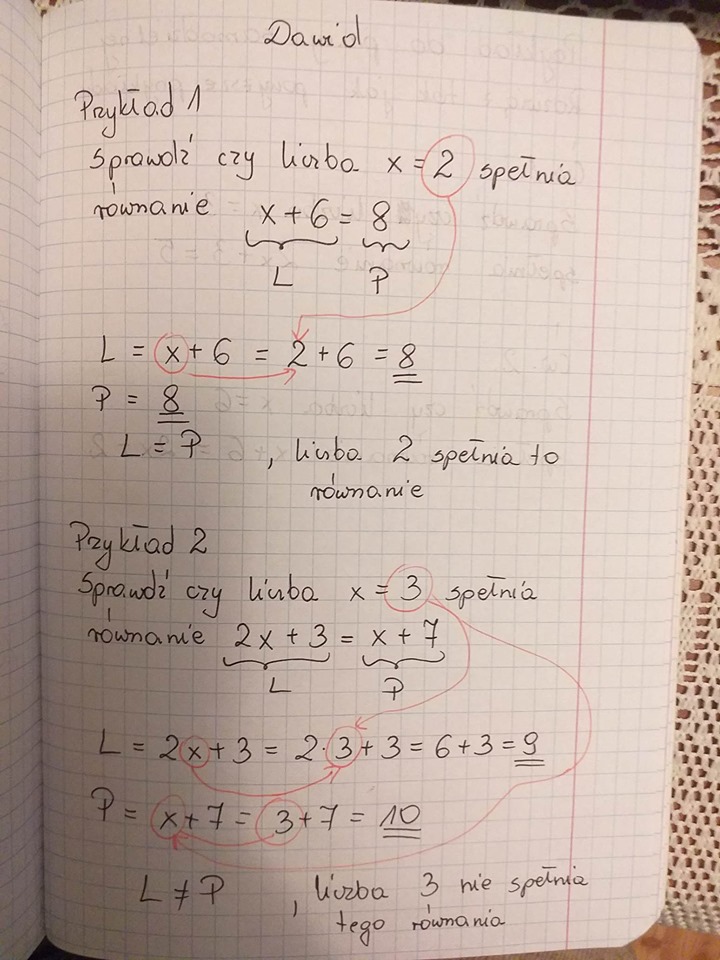 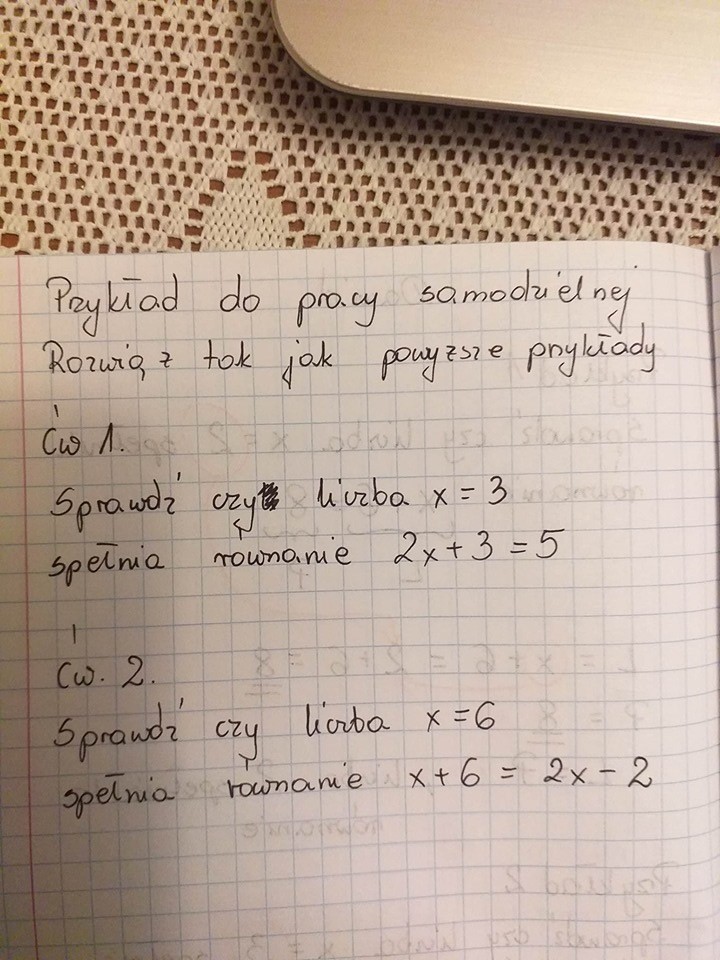 Dla pozostałych uczniów: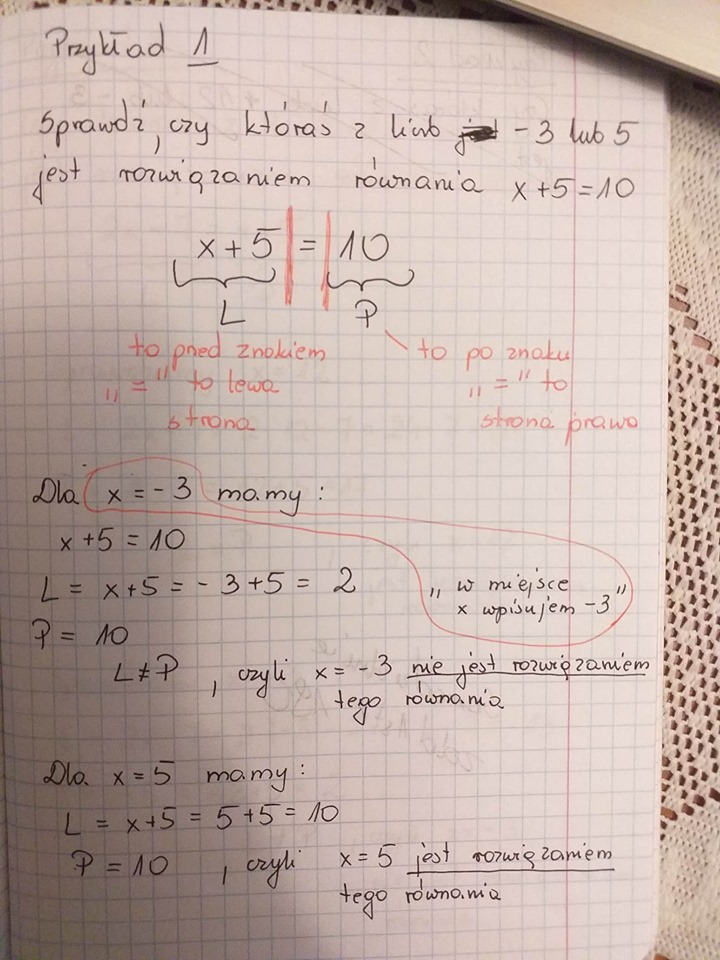 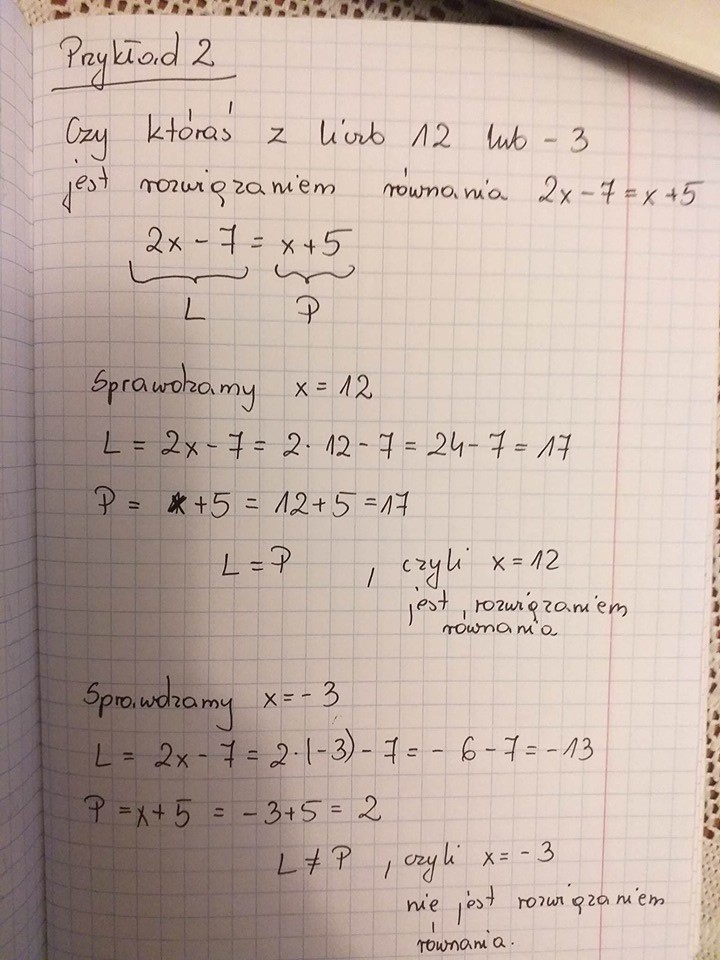 Zadanie do samodzielnej pracy:RozpisaneZadanie 1 str. 190 – podręcznikProszę do godziny 17 o rozwiązanie zadania i odesłanie rozwiązań na mesengera lub maila justjan@onet.euRozwiązania mogą być podane w Wordzie lub zdjęcia z waszych zeszytów.